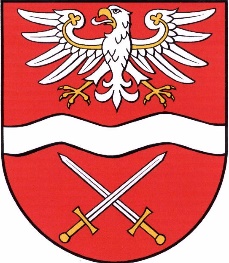 PRZEWODNICZĄCY RADY POWIATU  W  SOCHACZEWIEZawiadamia Mieszkańców Powiatu Sochaczewskiego,
 że w dniu  9 września 2021 r. o godz. 1200 w sali konferencyjnej Starostwa Powiatowego w Sochaczewie ul. Piłsudskiego 65 odbędzie się XXV SESJA  RADY  POWIATU W SOCHACZEWIEz proponowanym porządkiem obrad:Otwarcie obrad.Przyjęcie porządku obrad.Przyjęcie protokołu z obrad:a) XXIII sesji;b) XXIV sesji.Rozpatrzenie projektów uchwał w sprawie:zmiany Uchwały w sprawie Wieloletniej Prognozy Finansowej Powiatu Sochaczewskiego;zmiany Uchwały Budżetowej Powiatu Sochaczewskiego na rok 2021;zmiany uchwały w sprawie określenia zadań, na które przeznacza się środki Państwowego Funduszu Rehabilitacji Osób Niepełnosprawnych w 2021 roku;zmiany uchwały Nr XXII/146/2021 Rady Powiatu w Sochaczewie z dnia 31 marca 2021r. w sprawie uchwalenia Statutu Powiatu Sochaczewskiego;ogłoszenia tekstu jednolitego Statutu Powiatu Sochaczewskiego.Informacje z prac Zarządu Powiatu między sesjami.Informacje Przewodniczącego Rady o działaniach podjętych od ostatniej Sesji.Wnioski i oświadczenia radnych.Sprawy różne.Zakończenie obrad.Przewodniczący Rady Powiatu w  Sochaczewie Andrzej Kierzkowski 